Fire and Life Safety Division Commitment LetterJanuary 20, 2022RE: Mineola Condo Plat       1971 Mineola St.        Colorado Springs, CO 80915 The Cimarron Hills Fire Protection District (CHFPD) has reviewed the Final Plat and intent for subdividing. The property will be located in the Fire District at 1971 Mineola St. We acknowledge that the intended and anticipated use of the property is Multi-Family. We will provide emergency services from our full-time staffed facilities, the closest is located at 1885 Peterson Road. This approximately 2 miles away with a response time of 5 minutes. Our services will include emergency and non-emergency response, public education, code compliance and plan review. We sincerely look forward to providing our services to this new facility. If you have any questions or need any other information, please don’t hesitate to contact the Cimarron Hills Fire and Life Safety Division. Sincerely, 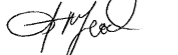 John (J.T.) McLeod Division Chief of Fire and Life Safety  Fire Inspector III-Plans Examiner 719-591-0960jmcleod@cimarronhillsfire.org 